1st Stop: West African Villages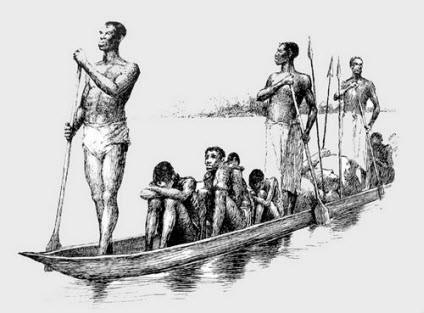 http://www.p-rr-tt.org.uk/Family%20Notes%20June08htm.htmhttp://libweb5.princeton.edu/visual_materials/maps/websites/africa/livingstone/livingstone-images.html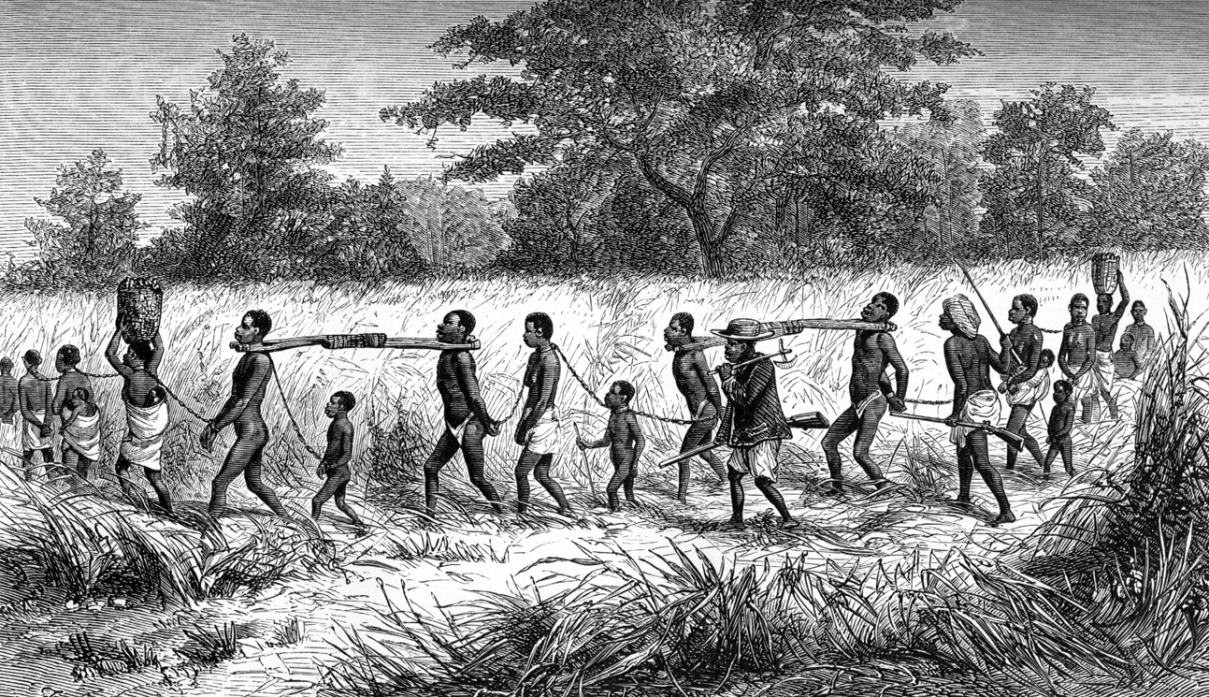 2nd Stop: Trading Post/ Cape Coast Castle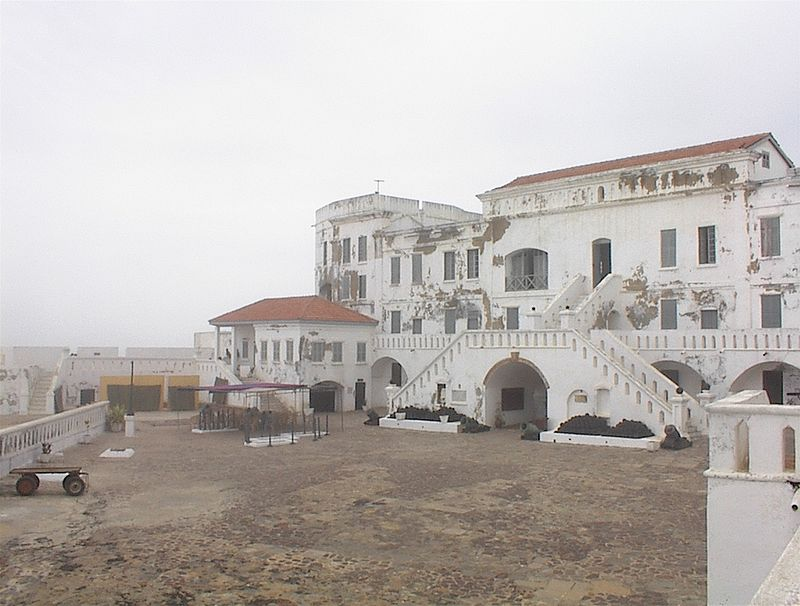 http://www.ask.com/wiki/Ghana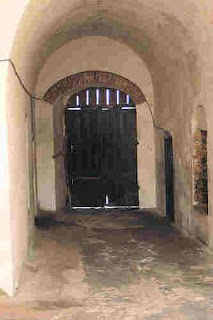 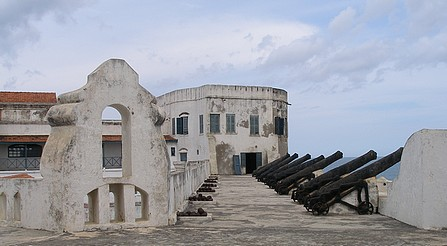 http://siku-moja.blogspot.com/2009/07/cave-of-no-return-cape-coast-castle.htmlEuropeans set up trading posts to trade manufactured goods for the natural resources of Africa. The one pictured above was located in Ghana and called the Cape Coast Castle. Eventually, these sites became places to house thousands of slaves who awaited their dreaded journey to the new world. Around 1000 male slaves and 500 female slaves occupied the castle at any one time in separate dungeons. Each slave would be locked up for 6-12 weeks, waiting for their turn to board one of the ships. The dungeons must have been unbearable with hundreds of slaves crammed in together and no toilet facilities. The picture above (to the left) is a picture of “The Cave of No Return” where slaves would exit the trading post and board their ships. 3rd Stop: Middle Passage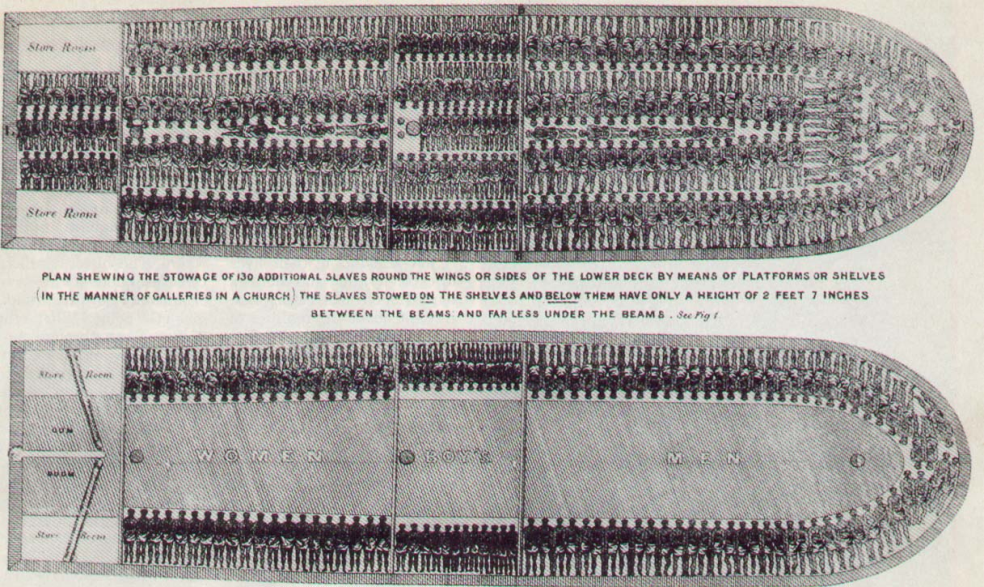 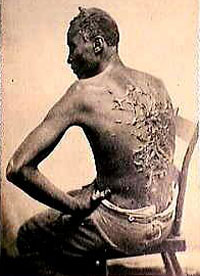 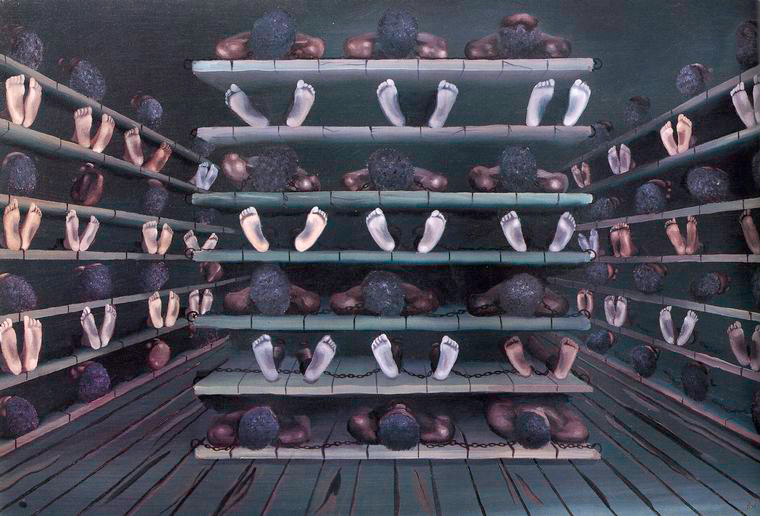 The Middle Passage was the journey from Africa to the Americas. Ship captains were known as “tight packers” or “loose packers” depending on how many people they were willing to fit on a ship. Most ships held 400, but it was not unusual to have 600-700 people per ship. People were treated as cargo. The trip would take nearly 50-90 days. Due to their packed conditions, Africans would have to lie in each others sweat, urine, feces and blood. The heat was unbearable and un-breathable.  Many people would refuse to eat or even commit suicide. The ship’s crew would brutally force the slaves to eat so that they would not die, because if someone died, they could not be sold for profit. The slaves would often be beaten with a device called a cat-o-nine-tails, which would leave horrible wounds on the slaves. 4th Stop: Slave Auction 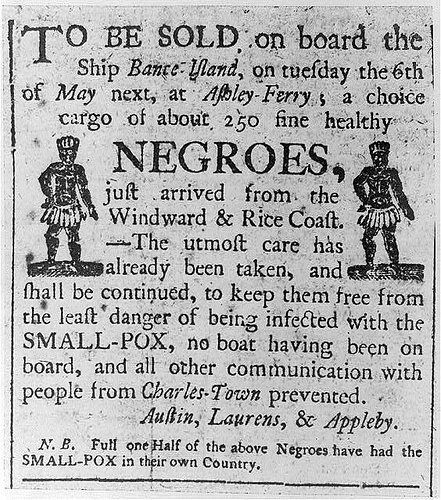 http://www.learnnc.org/lp/editions/nchist-newnation/4382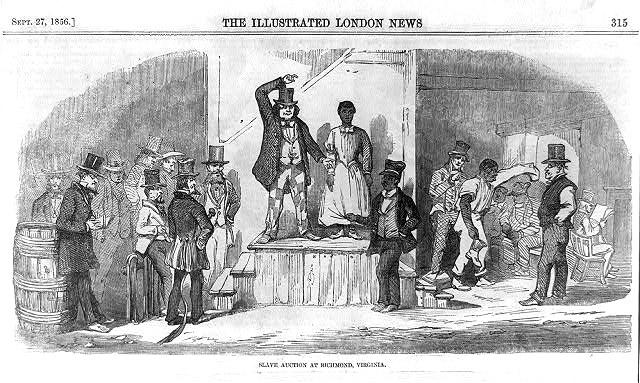 Journey From Africa to the AmericasTriangular Trade: The Triangular Trade is a historical term indicating ___________________ specifically, Africa, Europe and the Americas. What caused the Triangular Trade?Natural resources: _______________________________________________________________________________________________________. Examples include oil, coal, water, and land.Africa had resources that could be traded with other nations, such as gold & silver, but they were lacking ______________________ that England and the New World could provide. This created a trading system between the three continents. Pretty soon, European countries such as Great Britain, Portugal, France and the Netherlands began establishing ______________________________________________________________________________________________. (which is now America) This gave Europeans access to natural resources that created great wealth… …however, while the European countries were becoming more and more wealthy, Africa was being stripped of resources… human resources.  Need for labor: There was an incredible need for ____________________ to help build and pioneer this New Land.Also, there was a need for ______________________________ so that additional natural resources, such as sugar, molasses and tobacco could be traded with Europe. Both natural resources and the need for labor fueled the “Scramble for Africa,” or the colonization of Africa and the New World.The Transatlantic Slave TradeThe need for labor created the beginning of the ____________________________________, where millions of Africans were sold by African tribes or captured into slavery and sold for a massive profit.Slaves could be bought for $20 and sold in the Americas for up to $120 dollars. Eventually, the demand for labor was so strong Europeans ______________________________________________________________, but began capturing Africans against the will of the African people. Surprisingly, slavery was ______________________________. Various kingdoms would force people into labor. However, the number of slaves skyrocketed when Europe began exploiting Africa. Nearly ____________________________ were sold into slavery. GROUP ACTIVITY: provide a description of each “stop” a captured slave had to go through. In your group, one person needs to record your answers from the questions provided on a separate sheet of paper. 1st Stop: Captivity2nd Stop: Cape Coast Castle/Trading Post3rd Stop: The Middle Passage4th Stop: Slave AuctionEffects of the Transatlantic Slave Trade___________________________ African people were sold into slavery leaving a significant portion of African without its strongest menFamilies were torn apartEuropean colonies thrived and were extremely wealthy while Africans were exploited and lost great wealthProbably the most lasting effect is ________________.European nations tried to use science to prove that Africans were in some way “less than human”, or an inferior race to justify their harsh treatment and enslavement of AfricansEven today some racism remainsTo combat the negative feelings of racism, African American leaders began a movement for all people with African ancestry to be joined together regardless of ethnic group, economic status, and cultural differences.•This movement was called                                     and its purpose was to unify Africa and people of African descent. 